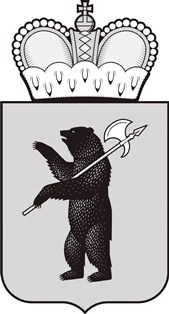 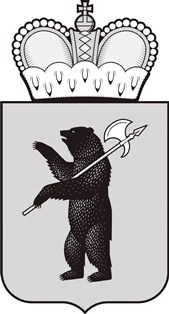 от                                 № г. ЯрославльОб утверждении Памятки для участников ГИА-9 и их родителей (законных представителей) В соответствии с приказом Министерства просвещения Российской Федерации и Федеральной службы по надзору в сфере образования и науки от 04.04.2023 № 232/551 «Об утверждении Порядка проведения государственной итоговой аттестации по образовательным программам основного общего образования», в целях организации информирования участников экзамена и их родителей (законных представителей) о порядке проведении государственной итоговой аттестации по образовательным программам основного общего образования (далее – ГИА-9) в Ярославской области в 2024 годуПРИКАЗЫВАЮ:1. Утвердить прилагаемую памятку для участников ГИА-9 и их родителей (законных представителей) (далее − Памятка).2. Рекомендовать руководителям органов местного самоуправления муниципальных образований области, осуществляющих управление в сфере образования:2.1. Довести настоящий приказ до сведения руководителей муниципальных образовательных организаций и частных организаций, осуществляющих образовательную деятельность по имеющим государственную аккредитацию основным общеобразовательным программам, и расположенных на территории соответствующего муниципального района, городского округа.2.2. Обеспечить контроль организации в муниципальных образовательных организациях ознакомления под подпись участников ГИА-9 и их родителей (законных представителей) с Памяткой.3. Руководителям государственных образовательных организаций, реализующих образовательные программы основного общего образования, ознакомить под подпись участников ГИА-9 и их родителей (законных представителей) с Памяткой.4. Контроль за исполнением приказа возложить на первого заместителя министра Астафьеву С.В.Министр образования                                                                        И.В. Лобода